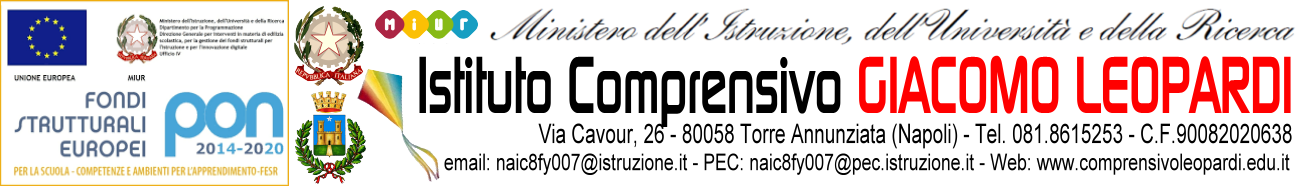 Al Dirigente scolastico dell’IC LEOPARDIOggetto: certificato medico di chiusura d’infortunio.Il/La Sottoscritto/a.......................................................................................... genitore dell’alunno/a........................................................frequentante la classe....................sez..............DICHIARAdi consegnare in data............................................ il certificato medico per la chiusura della praticad’infortunio.Torre Annunziata,lì ……../……../…………DistintamenteIn  Fede………………….................................Il sottoscritto, consapevole delle conseguenze amministrative e penali per chi rilasci dichiarazioni non corrispondenti a verità, ai sensi del DPR 445/00, dichiara di aver effettuato la scelta /richiesta in osservanza delle disposizioni sulla responsabilità genitoriale di cui agli artt. 316,337 ter e 337 quater cod.civ., che richiedono il consenso di entrambi i genitori.͞